Мастер-класс «Изготовление настольного театра»Театр – это волшебный мир. Он даёт уроки красоты, морали и нравственности. А чем они богаче, тем успешнее идёт развитие духовного мира детей» (Б.М. Теплов)23 января 2024 г. в группе «Солнышко» проходил мастер – класс «ИзготовлениеНастольного театра». В ходе мастер – класса родители совместно с детьми изготовилиатрибуты для обыгрывания сказки «Гуси-лебеди».Театрализованная деятельность в детском саду — возможность раскрытия творческого потенциала ребёнка, воспитания творческой направленности личности. Дети учатся замечать в окружающем мире интересные идеи, воплощать их, создавать свой художественный образ персонажа, у них развиваются творческое воображение, ассоциативное мышление, умение видеть необычное в обыденном.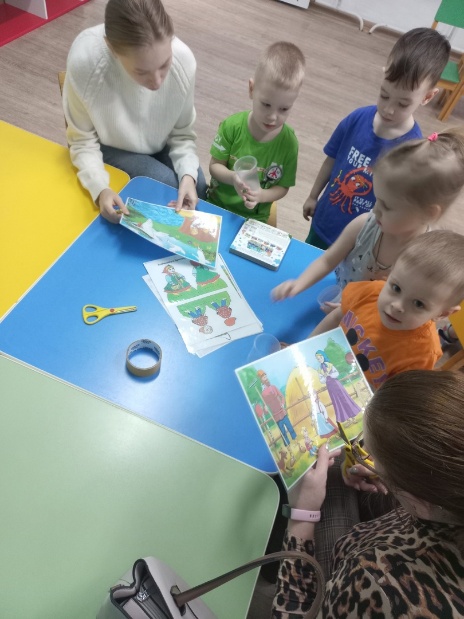 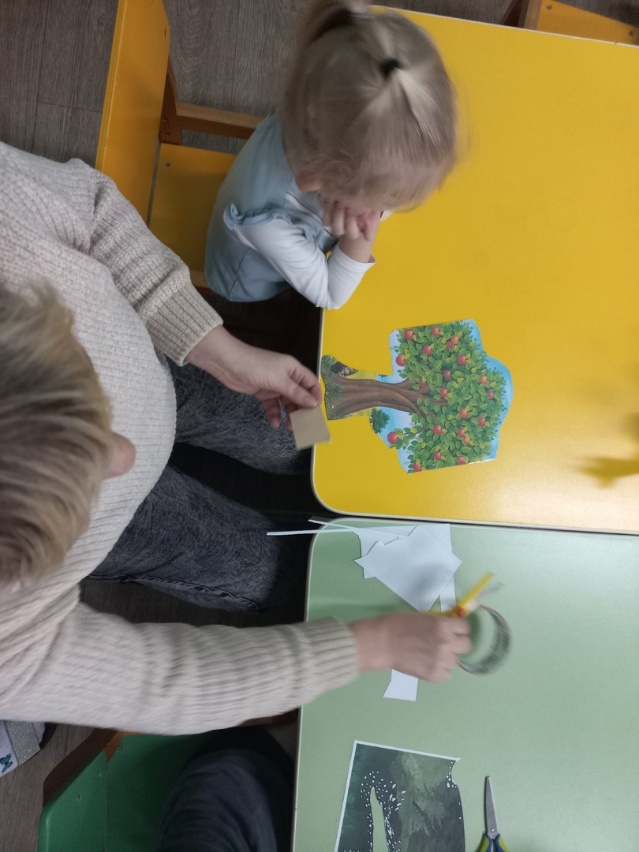 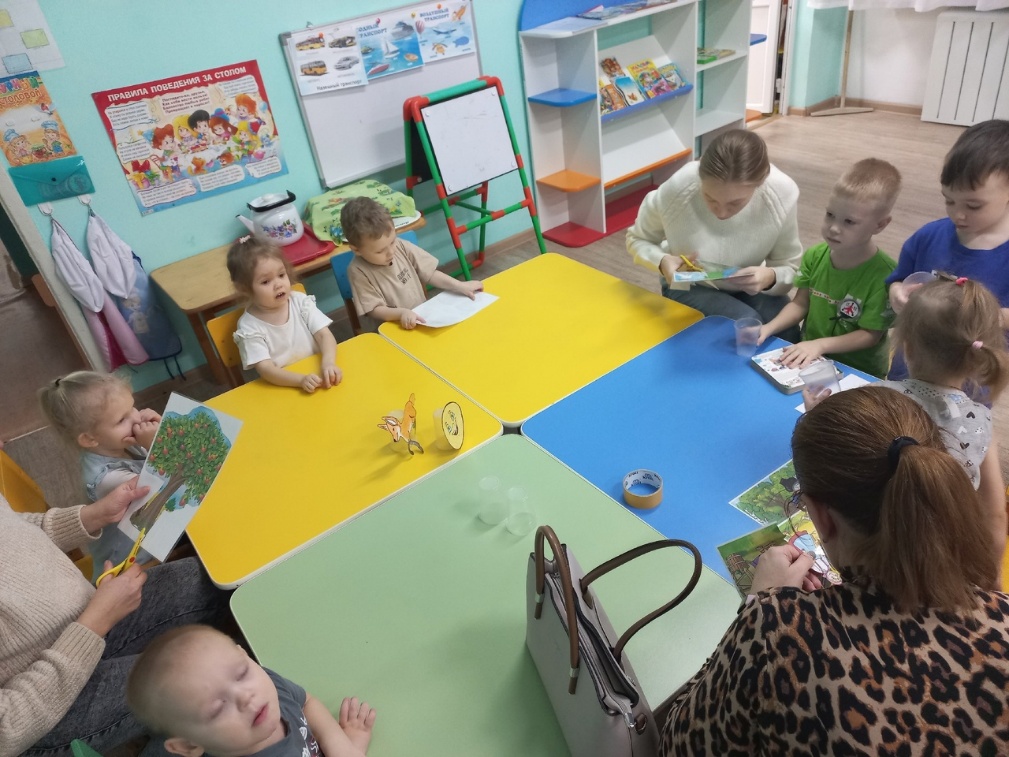 